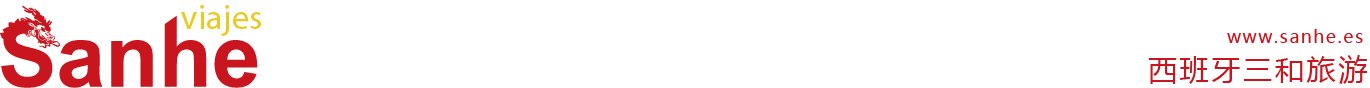 马德里周边世界文化遗产之旅四日游行程单【小众 20人小团】<马德里集散>8大世界文化遗产密集打卡+埃纳雷斯堡+埃斯科里亚尔修道院+塞哥维亚+阿维拉+萨拉曼卡+卡塞雷斯+梅里达+皇家瓜达露佩圣母修道院行程安排费用说明其他说明产品编号zw1692872088Xy出发地马德里目的地行程天数4去程交通汽车返程交通汽车参考航班无无无无无产品亮点无无无无无产品介绍第一天第一天第一天第一天第一天D1D1行程详情马德里 - 埃纳雷斯堡 - 埃斯科里亚尔修道院 - 塞哥维亚早上8:30由马德里出发，前往埃纳雷斯堡。【阿尔卡拉大学城】是一座厚重又鲜活的小城，随处可见年老的居民和年轻的学生，驻扎在各个屋顶的鹤也构成了这座城市奇特的风景。【塞万提斯故居】座落于阿尔卡拉小镇的主街上，门口有堂吉诃德和桑丘的铜像。值得一提的是【塞万提斯广场】，这里鲜花锦簇，市民们在此休闲、会友、聊天，或围观广场舞等，是埃纳雷斯堡的休闲处。之后前往【埃斯科里亚尔修道院】（自费项目）参观，修道院宫殿建筑群壮观宏伟，集修道院、教堂、王宫、陵墓、图书馆和博物馆等于一身。夜宿塞哥维亚或其周边酒店。用餐早餐：自理     午餐：自理     晚餐：自理   住宿塞哥维亚或其周边酒店D2D2行程详情塞哥维亚 - 阿维拉 - 萨拉曼卡早餐后游览塞哥维亚，参观【罗马大渡槽】，这座令人惊叹的双拱建筑镶嵌在壮丽的古城之中，是塞哥维亚的骄傲。而位于塞哥维亚古城的【塞哥维亚主教堂】（自费项目）是西班牙哥特式教堂的代表之作。远观【塞哥维亚城堡】，该城堡是迪斯尼动画片《白雪公主》、《睡美人》中的城堡原型。之后前往阿维拉，【阿维拉城墙】（自费项目）是欧洲保护完整的古城墙，像是游戏中的中世纪城市。游览【阿维拉大教堂】、【圣特蕾莎修道院】后，夜宿用餐早餐：酒店内     午餐：自理     晚餐：自理   住宿萨拉曼卡或其周边酒店。D3D3行程详情萨拉曼 - 卡卡塞雷斯 - 梅里达早餐后游览【萨拉曼卡大教堂】（自费项目）、【萨拉曼卡大学】（自费项目），【贝壳之家】（外观）和【萨拉曼卡马约尔广场】，这里有萨拉曼卡的主要街道与交通干线都汇聚于此，环抱广场的拱门各有特色，通向城市的各个地方。之后游览【卡塞雷斯古城】，由于混合了古罗马、伊斯兰、哥特和意大利文艺复兴多种风格的建筑，卡塞雷斯老城区在1986年被UNESCO登录为世界文化遗产。夜宿梅里达或其周边酒店。用餐早餐：酒店内     午餐：自理     晚餐：自理   住宿梅里达或其周边酒店D4D4行程详情梅里达 - 皇家瓜达露佩圣母修道院 - 马德里早餐后游览【梅里达罗马圆形剧场】（自费项目）、【梅里达罗马桥】、【梅里达阿拉伯城堡】，梅里达被誉为西班牙漂亮的古罗马式的城市之一，古罗马的遗迹迄今仍保留在城市的每个角落。城内保留了大量的罗马遗迹，这些遗迹不但是梅里达的骄傲，也让它在1993年名列世界遗产目录。下午参观同样于1993年入选世界文化遗产的【皇家瓜达露佩圣母修道院】（自费项目），哥伦布在1492年发现新大陆后，先到这里朝圣，感谢上天的给予。之后返回马德里，行程结束。用餐早餐：酒店内     午餐：自理     晚餐：自理   住宿自理费用包含往返旅游巴士往返旅游巴士往返旅游巴士费用不包含因交通延阻、罢工、天气、飞机、机器故障、航班取消或更改时间等不可抗力原因所导致的额外费用。因交通延阻、罢工、天气、飞机、机器故障、航班取消或更改时间等不可抗力原因所导致的额外费用。因交通延阻、罢工、天气、飞机、机器故障、航班取消或更改时间等不可抗力原因所导致的额外费用。预订须知（一）报名流程及注意事项退改规则1.退团